15 августа в Барнауле скоропостижно скончался водитель военной кафедры, Александр Геннадьевич ШАТОВ. Военная кафедра  с прискорбием сообщает, что 15 августа 2011 года на 54-м году ушел из жизни водитель-профессионал Шатов Александр Геннадьевич. Память о нем сохранится на военной кафедре. Мы скорбим вместе с родными и близкими.Александр Шатов являлся одним из лучших водителей военной кафедры, да и всего технического университета. Прощание с Александром Шатовым состоится по адресу: ул. 4-я Промышленная 13, 17 августа с 11.00 до 12.00. Похороны состоятся на Михайловском кладбище. Дата рождения:  10.09.1957 годаДата смерти:  15.08.2011 годаШАТОВ   АЛЕКСАНДР ГЕННАДЬЕВИЧ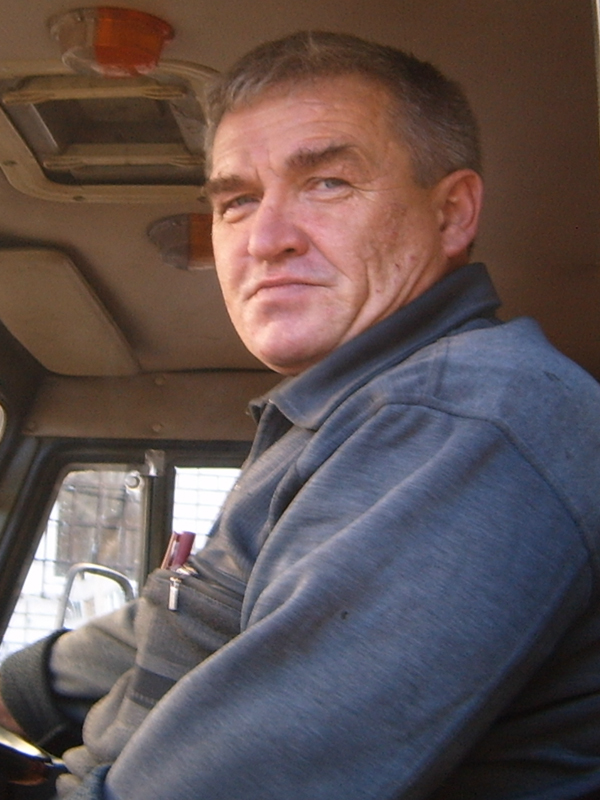 10 сентября 1957 г.р. – 15 августа 2011 года